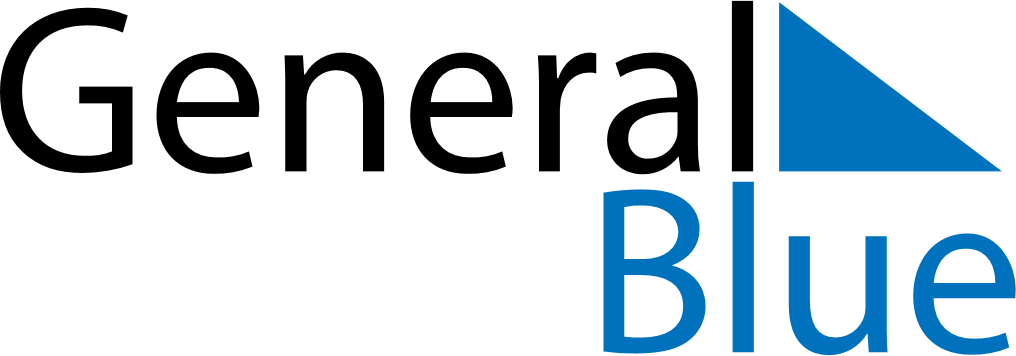 August 2024August 2024August 2024August 2024HungaryHungaryHungarySundayMondayTuesdayWednesdayThursdayFridayFridaySaturday122345678991011121314151616171819202122232324Saint Stephen’s Day2526272829303031